“来建业 建功立业”——建业地产集团2021春季校园招聘一、建业集团简介建业集团是一家多元化的集团型公司，下设地产集团、中原建业集团、新生活集团、筑友集团、不动产集团、投资集团、教育集团、建业足球八大集团，涵盖房地产开发、物业管理、教育、足球、酒店、商业、现代农业、文化旅游、嵩云科技、装配式住宅等业务。建业集团始终秉承“追求卓越，坚忍图成”的企业精神，立志为行业和民营经济的发展、民族的振兴、国家的富强做出贡献。基于“根植中原 造福百姓”的核心价值观，集团首创并践行“省域化发展战略”，根据国家城市化发展的宏观背景，扎根河南，逐步、分级向下延伸拓展业务。因业务模式所具的独特性，也被中国房地产界誉为“建业模式”。建业地产集团创办于1992年5月，于2008年6月6日在香港联合交易所有限公司（“联交所”）主板上市（股票编号：832.HK），具有中国房地产开发企业一级资质。截至2019年12月31日，本公司已进入河南省的18个地级城市和104个县级城市，开发项目累计交付面积约2964万平方米，土地储备建筑面积约5093万平方米，其中权益建筑面积约3858万平方米。二十九年来，建业地产集团连续十多年蝉联河南省房地产行业纳税冠军。二、企业荣誉：连续8年入围中国房地产开发企业50强连续13年荣膺区域运营十强第1名2020年《财富》中国500强2020年度最具影响力城市运营商2019年中国房地产开发企业品牌价值30强2019年中国中部地产品牌价值榜单第1名2019年河南省销售额破千亿、省域化全覆盖2019年中国年度影响力地产企业30强2019年中国房地产上市公司综合实力50强2019年河南民营企业履行社会责任100强（第一名）三、培训发展及待遇：培训成长：中原地区地产行业黄埔军校——建业学堂，拥有丰富的内外部培训资源，完善的人才培养体系。培养计划：建业集团为新动力员工制定了系统的培养和发展方案，致力于为集团快速发展储备一批精通数据分析、有创新理论框架、具有技术意识并且懂经营、善沟通、会管理的中高管后备生力军。通过实操训练、岗位轮岗、高管带教、挂职锻炼等多种战训结合的培养形式，打造一批能够独挡一面的职能条线管理人员以及能负责多项目运作的高级管理人员。发展空间：专业、管理双通道职业发展体系，为员工提供多种晋升机会及宽广的发展平台。薪酬待遇：以激励、共享为导向且具备竞争力的薪酬体系。福利补贴：五险一金、各类津贴、带薪假期、员工体检、员工购房优惠及团队活动等。四、招聘岗位及专业：根据企业发展需要，地产集团计划招聘2021年优秀应届毕业生30名，具体岗位类别和专业需求如下：五、应聘须知校招流程：1、网申投递简历：手机端关注建业招聘微信公众号—建业招聘（centralchinahr）投递简历（所有候选人均须通过网申系统投递简历）；2、线上初试；3、线上复试；4、笔试&终试；5、签订就业协议。招聘要求：1、全日制本科及以上学历，专业符合应聘岗位要求；2、学习成绩优异，获得过奖学金、有竞赛或设计制作获奖经历者优先； 3、综合素质良好，具有较强的学习能力和良好的团队协作精神，能承受一定的工作压力；4、容貌端正、身心健康，具有履行工作职责所应具备的身心条件；5、担任过学生干部、组织过社团活动者或党员优先。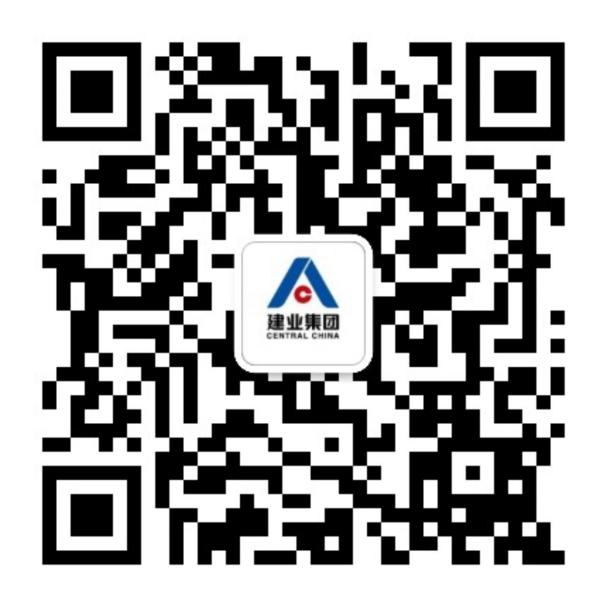 扫描二维码关注公众号，点击“来建业”“建功立业”投递简历。岗位类别专    业工程岗工程管理、土木工程、暖通工程、给排水工程等相关专业设计岗建筑学、城市规划、室内设计、景观设计等相关专业成本岗工程管理、工程造价、房地产经营管理等相关专业财务岗会计学、财务管理、审计、税务、投资等财会类相关专业营销策划岗市场营销、工商管理、广告学、新闻传媒等相关专业投资岗金融学、投资学、工程造价、财务、法律、城市规划等相关专业客服岗工程管理、房地产开发与管理、统计学等相关专业